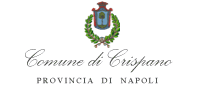 C O M U N E    D I    C R I S P A N O(Città Metropolitana di Napoli)II settore Politiche Sociali Via Pizzo delle Canne, 4 e-mail : politichesociali@comune.crispano.na.it  Pec : pol-sociali@pec.comune.crispano.na.ittel.081-8341954MODULO ADESIONE PROGETTO “TUTOR PER AMICO”Il/la Sottoscritta __________________ nato/a____________ il _______ Doc di riconoscimento________ N.____________________________ Telefono__________________Genitore/Tutore/Affidatario del minore_______________________ Nato/a______________ il___________________________ Residente in ____________ Via_________________________________;CHIEDE Di aderire al progetto “Tutor per amico” che prevede attività di supporto scolastico, attività laboratoriali di tipo ludico-ricreativo-sportivo volti a stimolare e potenziare le capacità del minore oltreché sviluppare hobby e passioni (laboratorio multimediale, di lingua inglese, di attività espressive ecc.), incontri di sensibilizzazione su tematiche sociali e di valorizzazione del territorio. Azioni ed interventi rivolti al benessere del minore.Il/la sottoscritto/a accetta che il progetto sarà realizzato con la collaborazione dei Volontari del Servizio Civile Universale, che si svolgerà presso la sede comunale sita in Via Pizzo delle Canne n.4, in orario pomeridiano. L’orario potrà subire variazioni in base alle necessità del Servizio. Qualsiasi tipo di esigenza va comunicata al momento della sottoscrizione. TITOLO DI PREFERENZA Essere in carico/conosciuto al Servizio Sociale Professionale. CRISPANO, ____________                                                                                                                      FIRMA                                                                                          _________________________________________SI ALLEGA:_Documento di riconoscimento del sottoscrittore in corso di validità_Documento di riconoscimento del minore in corso di validità